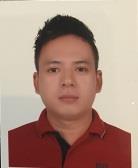 DanaoC/o-Phone: +971505891826E-mail: danao.378190@2freemail.com CAREER OBJECTIVETo secure a position that will enable me to utilize my skills, a self-motivated, innovative who respect challenges at work. Highly effective in Sales, loves working with people of diverse nationalities.PROFESIONAL EXPERIENCEAL Ghandi CompanyPosition:Sales PromoterTo sell the company products/services by creating contacts and further making relationships with the prospectTo recommend solutions to any problems faced by the clients, if the products is still under warranty.To provide proper information, guidance and support to the clients, hence enhancing the relationships by doing product knowledge for the customer satisfaction.To study the current market trends for a product and identify improvements, promotional products as per season in Carrefourstore.To be able to work with a team and achieve the desired results as per monthly target.To analyse the competition brand closely.Find Salt Dubai– First brand new Van supplying their very own Angus Beef Burger RestaurantPosition:Team LeaderAssist guest who have question or any problems in their order.Make sure station is cleaned and sanitized at all times.Assemble all menu items onto trays or in to go bags and explain how various menu items are prepared, describing ingredients and cooking methods.Examine all items and monitor quality control.Communicate with stations if a certain item is needed.Write patrons food order in orders slips, memorize orders, and enter orders into computers for transmittal to kitchen staff.Assist host or hostess by answering phone to take reservation or to – go orders, and by greeting, seating, and thanking guest.Provide guest in information about local areas, including directions.Check with customers to ensure that they are enjoying their meals and take action to correct any problems.Mediterranean Shipping Company (Europe)Company Description:MSC is a privately – owned container shipping line,founded in 1970, one of the leading global carriers of the world.Position: Bar Supervisor – EuropeJanuary 2011- June 2014Responsible for on the job day to day training of ship’s Bar staff, covering all aspects of beverage service and makes sure that all beverage team members perform up to the standards of service set by the cruise line.Responsible for smooth operation of all beverage outlets aboard the cruise ship bars, lounges, dining room, crew bar and bar storage areas as well as for inspections of these areas making sure that compliance with occupational health and safety standards, cruise line policies and local liquor regulations are met.Responsible in promoting and maximizing beverage sales in the bars and other beverage outlets throughout the cruise ship.Ensures that all beverage stocks are used, stored and accounted for, estimates and orders bar supplies, liquors, wines, beers and other beverages to meet the daily business demands.Prepares and submits to the Food and Beverage Director/Manager all bar sales and cost waiter’s target and sales reports, wine inventory reports, bar staff evaluation reports.Ensures that all beverages are properly prepared utilizing correct mixing and served in the correct glassware with the proper garnishes.Works hard to increase the volume of sales and in the same time to reduce expenses through cost control as well as ensures a proper maintenance of the bars and related bar equipment (blenders, soda machines, cash register)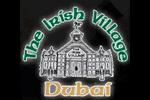 Irish Village, Aviation Club Dubai / Dubai Duty Free Company Description:Historically Irish pubs are renowned throughout the world for their vibrant and friendly atmosphere, full of character and characters and above all, a place you feel immediately at home in. The Irish Village at the Aviation Club is no exception. The traditional wooden pub is steeped in its own character and has its own story to tell - what better way of experiencing Ireland in Dubai.Position:Bartender Nov 2007-Jan2011Mix ingredients to prepare cocktails and other drinks.Pour wine and beer.Collect payment and operate a cash register.Serve food to customers seated at the bar.Check identification of customers to make sure they meet age requirements for purchase of alcohol and tobacco products.Determine when a customer has had too much alcohol.Order and maintain liquor and bar supplies.Arrange bottles and glasses to make attractive displays.Serve customers in a friendly and helpful manner.Handle and move objects, such as glasses and bottles, using hands and arms. Order supplies from outside vendors.Monitor and maintain an inventory of supplies.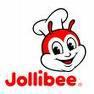 Masbate City PhilippinesCompany Description:As the country's leading fast food chain, Jollibee has grown exponentially on all aspects on operation. From a handful of stores 32 years ago, Jollibee now boasts of more than 600 stores and over 50 international stores.Position: Assistant Manager November 2005 –April 2006Provide good customer service.Responsible for suggestive selling.Preparing daily, weekly,and monthly sales reports.Recording sales and order information and sending copies to the sales office. Reviewing own sales performance, aiming to meet or exceed targets.Internet Cafe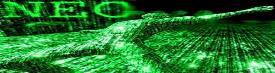 SanciangkoStreet,Cebu City PhilippinesCompany Description:This place is so futuristic, it can hardly be coincidence,Open 24 hours, Neo Internet Cafe has plenty of terminals and top-of-the-line equipment in the centre of the old town. An hour of web use will set you back roughly 35EEK and full printing services are also available.Position:Supervisor June  2005 - November 2005Ensure that the users are welcomed, helped, and provided with a safe suitable equipped environment.Provide training and advice on related matters for staff and users in a manner appropriate to their skill and ability.Monitor the appearance of the premises, ensure it is kept clean, tidy, well organized.Updating regular customer for our peak hour or promotion.PERSONAL DATABorn on 1,January 1986in Masbate City Philippines.5’7high, 120lbs, Fair Complexion. Christian by faith.Reference available upon request.I hereby certify that the foregoing information is true and correct to the best of my knowledge and belief.EDUCATIONAL2004 - 2005Bachelor of Custom AdministrationUniversity of Cebu, Cebu City Philippines